	فرم تعهد ثبت نام مشروط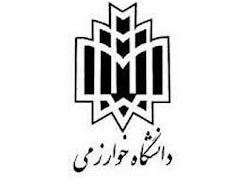 فرم تعهد ثبت نام مشروط پذیرفته شدگان مقاطع کارشناسی ارشد و  دکتری بدون آزمون) سهمیه استعداد درخشان ( سال تحصیلی  99 – 98اینجانب سرکار خانم/ جناب آقای.......................................فرزند......................به شماره شناسنامه................... و کد ملی................................پذیرفته شده مقطع ................................ بدون آزمون رشته................................................ سال تحصیلی 99 - 98 ، متعهد می شوم تا قبل از تایید نهایی سازمان سنجش آموزش کشور و هیات مرکزی گزینش دانشجو وزارت علوم، تحقیقات و فناوری، به صورت مشروط ثبت نام شوم .بدیهی است در صورت عدم تایید مراتب توسط دو سازمان مذکور،  هیچ گونه ادعایی نسبت به پذیرش خود نداشته باشم. نام نام خانوادگیامضااثر انگشت